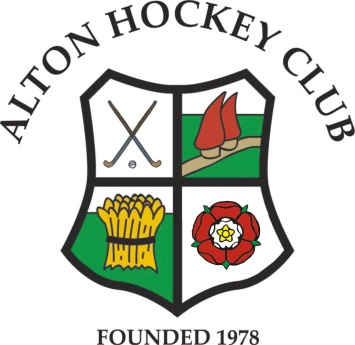 Children on side of the pitch at Amery Hill School, AltonSmall children under the age of 13 should not be allowed to wander freely around the perimeter of the pitch whilst games are in progress.  Children should remain under control of the parent /guardian at all times. Babies in pushchairs should not be left parked on the side of the pitch. 